Вакцинация против коронавирусной инфекции – надёжная защита от тяжёлого течения заболеванияМинистерство здравоохранения Забайкальского краяКраевой центр общественного здоровья и медицинской профилактикиВакцинация проводится в два этапа: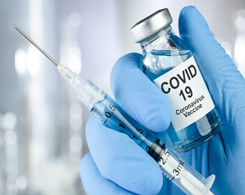 I этап – выбранный день;II этап – через 21 день, путём введения в организм человека медицинского иммунобиологического препарата, для создания специфического иммунитета к новой коронавирусной инфекции.В первую очередь подлежат вакцинации группы риска, из которых выделены приоритетные уровни: Приоритет 1-го уровня1. Лица старше 60-ти лет
2. Работники медицинских организаций
3. Работники образовательных организаций
4. Работники социальных организаций
5. Работники многофункциональных центров
6. Лица, проживающие в учреждениях социального обслуживанияПриоритет 2-го уровня7. Работники организаций транспорта и энергетики
8. Сотрудники правоохранительных органов
9. Сотрудники пунктов пропуска через государственную границу
10. Лица, работающие вахтовым методом
11. Волонтеры
12. Работники организации сферы услугПриоритет 3-го уровня13. Государственные гражданские и муниципальные служащие
14. Студенты 18 лет и старше
15. Призывники
16. Лица, страдающие хроническими заболеваниями (*сахарным диабетом; сердечно-сосудистой патологией, ожирением; хроническими заболеваниями дыхательной системы (хронический бронхит, бронхиальная астма) (не работающие, не указанные в вышеуказанных группах)Противопоказания к применению вакцины:Гиперчувствительность к какому-либо компоненту вакцины или вакцины, содержащей аналогичные компоненты;тяжелые аллергические реакции в анамнезе;острые инфекционные и неинфекционные заболевания, обострение хронических заболеваний – вакцинацию проводят через 2-4 недели после выздоровления или ремиссии. При не тяжелых ОРВИ, острых инфекционных заболеваниях ЖКТ-вакцинацию проводят после нормализации температуры;беременность и период грудного вскармливания;возраст до 18 лет (в связи с отсутствием данных об эффективности и безопасности).Противопоказания для введения компонента IIтяжелые поствакцинальные осложнения (анафилактический шок, тяжелые генерализованные аллергические реакции, судорожный синдром, температура выше 40 °С и т.д.) на введение компонента I вакцины;Применяется с осторожностью при:При хронических заболеваниях печени и почек, выраженных нарушениях функции эндокринной системы (сахарный диабет), тяжелых заболеваниях системы кроветворения, эпилепсии, инсультах и других заболеваниях ЦНС, заболеваниях сердечно-сосудистой системы (инфарктах миокарда в анамнезе, миокардитах, эндокардитах, перикардитах, ишемической болезни сердца), первичных и вторичных иммунодефицитах, аутоиммунных заболеваниях, заболеваниях легких, астме и ХОБЛ, у пациентов с диабетом и метаболическим синдромом, с аллергическими реакциями, атонией, экземой.В день проведения вакцинацииПациент осматривается врачом, заполняется анкета, добровольное информированное согласие на проведение вакцинации.Вакцина против COVID-19 не отменяет для привитого пациента необходимость носить маски и перчатки, а также соблюдать социальную дистанцию.Защитите себя и своих близких! Сделайте прививку!